  NO. INTRODUCED BY 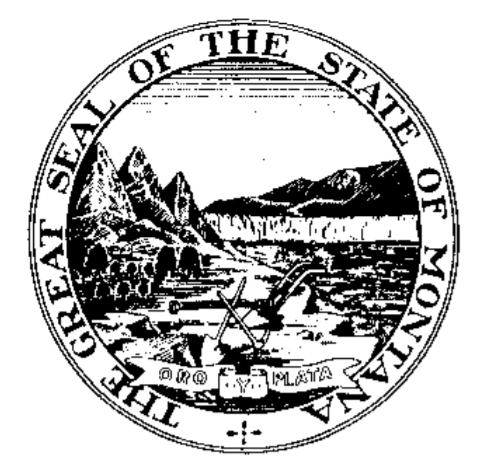 By Request of the A BILL FOR AN ACT ENTITLED: “AN ACT CLARIFYING AN AGENCY'S DUTY TO PERMIT INSPECTION, EXAMINation, AND REPRODUCtion of RECORDS FOR LEGISLATIVE AUDIT PURPOSES; providing that audit materials are confidential prior to PRESENTATION OF the audit report to the legislative audit committee; PROVIDING THAT FAILURE TO COMPLY WITH DUTY CONSTITUTES OFFICIAL MISCONDUCT; AMENDING SECTION 5-13-309, MCA; and PROVIDING AN IMMEDIATE EFFECTIVE DATE.”BE IT ENACTED BY THE LEGISLATURE OF THE STATE OF MONTANA:Section 1. Section 5-13-309, MCA, is amended to read:"5-13-309. Information from state agencies. (1) All state agencies aid and assist the legislative auditor books, accounts, activities, and records.(2)  legislative auditor may examine at any time the books, accounts, activities, and records, confidential or otherwise, of a state agency. This section may not be construed as authorizing the publication of information prohibited by law.(3) The head of each state agency shall immediately notify both the attorney general and the legislative auditor in writing upon the discovery of any theft, actual or suspected, involving state money or property under that agency's control or for which the agency is responsible."NEW SECTION. Section 2. {standard} Effective date. [This act] is effective on passage and approval.- END -